В январе 1945г. началась Висло-Одерская стратегическая наступательная операция войск 1-го Белорусского фронта Г. К. Жукова и 1-го Украинского фронта И. С. Конева при содействии войск левого крыла 2-го Белорусского фронта К. К. Рокоссовского и правого крыла 4-го Украинского фронта И. Е. Петрова, продолжавшаяся до 3 февраля 1945 года. В рамках данной операции проведены Варшавско-Познанская и Сандомирско-Силезская фронтовые наступательные операции.Началась Западно-Карпатская стратегическая наступательная операция войск 4-го Украинского фронта И. Е. Петрова и 2-го Украинского фронта Р. Я. Малиновского, продолжавшаяся до 18 февраля. В рамках данной операции проведены: Кошицке-Попрадская, Бельская, Плешивец-Брезновская фронтовые наступательные операции.12 января начали наступление 40, 27, 53-я армии 2-го Украинского фронта и 18-я армия 4-го Украинского фронта. Горно-лесистая местность Карпат, снегопад, сменяющийся дождями, и туманы затрудняли наступательные действия войск.11-я гвардейская армия 3-го Белорусского фронта, наступавшая вдоль левого берега реки Прегель, обошла Кенигсберг с юга, к исходу 29 января перерезала автостраду, ведущую в Эльбинг, и вышла к заливу Фришес-Хафф на участке от Кенигсберга до устья реки Фришинг. Войска группы армий «Север» были разделены на три части: 4 дивизии противника были прижаты к морю на Земландском полуострове; 5 дивизий с крепостными частями заблокированы в Кенигсберге; до 20 дивизий окружены юго-западнее Кенигсберга.30 января танковая дивизия «Великая Германия», моторизованная дивизия «Герман Геринг» и несколько пехотных частей нанесли удар из района Бранденбурга (южнее Кенигсберга) по левому флангу 11-й гвардейской армии 3-го Белорусского фронта, оттеснили её от побережья залива к востоку и восстановили связь с Кенигсбергом. Упорное сопротивление врага на Земландском полуострове и в районе Кенигсберга вынудило 43, 39 и 11-ю гвардейскую армии прекратить наступление. Войска 5, 28, 2-й гвардейской и 31-й армий подошли к Хейльсбергскому укреплённому району и местами прорвали его первую позицию.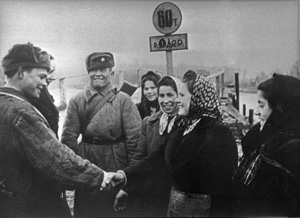 31 января войска 3-го Белорусского фронта штурмом овладели городом Хейльсберг. Дальнейшее продвижение советских армий на всех направлениях было приостановлено противником.